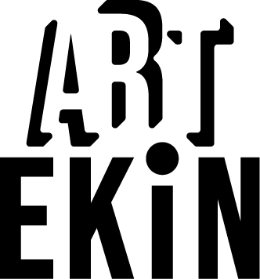 ART-EKİN SANAT TASARIM DERGİSİArt-ekin Art Desing Journale-ISSN:Cilt/Volume: 1, Sayı/Issue: 1, XX-XX
https://dx.doi.org/Geliş Tarihi / Received: XX.XX.2024 Kabul Tarihi / Accepted: XX.XX.2024BAŞLIK (Makalenin yazıldığı dil, 14 punto, bold, önce 12nk sonra 6 nk boşluk)Yazarın Adı Soyadı* (12 punto, bold, sonra 6 nk boşluk)Özet / ÖzTürkçe özetin en az 150 kelime olması ve 250 kelimeyi geçmemesi gerekir. Paragraf başında 1,25 cm girinti olmalıdır. Yazıların gövde metni Times New Roman karakteri, 10 punto, 1,5 satır aralığında ve kenarlara yaslı olmalıdır.Anahtar Kelimler: Kelime, Kelime…Anahtar kelimelerin sayısı 5 kelimeden az ve 7 kelimeden çok olmamalıdır. Anahtar kelimeler kalın ve ilk harfler büyük şekilde alfabetik sıraya göre yazılmalıdır. TITLE OF THE ARTICLE (Diğer dil, 14 punto, bold, önce 12nk sonra 6 nk boşluk)Name Surname* (12 punto, bold, sonra 6 nk boşluk)Abstractİngilizce özetin en az 150 kelime olması ve 250 kelimeyi geçmemesi gerekir. Paragraf başında 1,25 cm girinti olmalıdır. Yazıların gövde metni Times New Roman karakteri, 9 punto, 1,5 satır aralığında ve kenarlara yaslı olmalıdır.Keywords: Word, Word...Anahtar kelimelerin sayısı ise 5 kelimeden az ve 7 kelimeden çok olmamalıdır. Anahtar kelimeler kalın ve ilk harfler büyük şekilde alfabetik sıraya göre yazılmalıdır.GİRİŞ Yazıların gövde metni Times New Roman karakteri, 12 punto, 1,5 satır aralığında, kenarlara yaslı olmalıdır; dipnotlar ilgili sayfanın altında gösterilecek biçimde, Times New Roman karakteri, 10 punto, 1 satır aralığında ve kenarlara yaslı olmalıdır.BİRİNCİ DERECEDE ALT BÖLÜMYazıların gövde metni Times New Roman karakteri, 12 punto, 1,5 satır aralığında, kenarlara yaslı olmalıdır; dipnotlar ilgili sayfanın altında gösterilecek biçimde, Times New Roman karakteri, 10 punto, 1 satır aralığında ve kenarlara yaslı olmalıdır.İKİNCİ DERECEDE ALT BÖLÜMYazıların gövde metni Times New Roman karakteri, 12 punto, 1,5 satır aralığında, kenarlara yaslı olmalıdır; dipnotlar ilgili sayfanın altında gösterilecek biçimde, Times New Roman karakteri, 10 punto, 1 satır aralığında ve kenarlara yaslı olmalıdır. Metin içerisinde tablo ve Görsellere, yalnızca etiket ve numara şeklinde çapraz başvuru eklenmelidir (Görsel 1).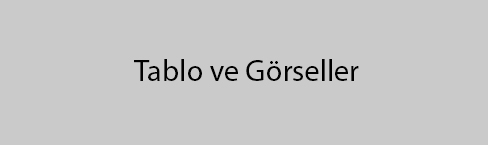 Görsel 1. Tablolar ve Görsel metin içerisinde ilgili kısımda yer alabilir ancak sayfaya ortalanmalıdır. Tablo ve Görsel bilgileri, tablo ve görsellerin altında olacak biçimde, Times New Roman karakteri, 10 punto, etiket ve numara Kalın İtalik, açıklama metni ise İtalik biçimde, 1 satır aralığında ve ortadan hizalanmış olarak yazılmalıdır. Metin içerisinde tablo ve gösellere, yalnızca etiket ve numara şeklinde çapraz başvuru eklenmelidir. Tablo ve Görselden önce ve sonra bir satır boşluk bırakılmalıdır.Üçüncü Derecede Alt BölümYazıların gövde metni Times New Roman karakteri, 12 punto, 1,5 satır aralığında, kenarlara yaslı olmalıdır; dipnotlar ilgili sayfanın altında gösterilecek biçimde, Times New Roman karakteri, 10 punto, 1 satır aralığında ve kenarlara yaslı olmalıdır. Dördüncü Derecede Alt BölümYazıların gövde metni Times New Roman karakteri, 12 punto, 1,5 satır aralığında, kenarlara yaslı olmalıdır; dipnotlar ilgili sayfanın altında gösterilecek biçimde, Times New Roman karakteri, 10 punto, 1 satır aralığında ve kenarlara yaslı olmalıdır. SONUÇYazıların gövde metni Times New Roman karakteri, 12 punto, 1,5 satır aralığında, kenarlara yaslı olmalıdır; dipnotlar ilgili sayfanın altında gösterilecek biçimde, Times New Roman karakteri, 10 punto, 1 satır aralığında ve kenarlara yaslı olmalıdır. KAYNAKÇAKullanılan eserlere yazarların soyadlarına göre alfabetik sırayla yer verilmelidir. Kaynakça Times New Roman, 11 punto, 1 satır aralığında yazılmalı ve kenarlara yaslı olmalıdır. Her bir kaynak başında 1 cm girinti olmalıdır. Kaynakçada benimsenen atıf sistemi “APA 7" olup, aşağıda bu atıf sistemine göre örneklere yer verilmiştir.Kitap/lar:Yazar, A. (Yayın Yılı). Kitabın adı: Alt başlığı. Yayıncı.Özpınar, C. (2016). Türkiye’de sanat tarihi yazımı (1970-2010): Sanat tarihi anlatıları üzerine eleştirel bir inceleme. Tarih Vakfı Yurt Yayınları.Diğer kitap örnekleriArslan, Y. ve Karakuş, O. K. (2012). Yitik şehrin romanı Hamuşan: Ahmet Mecbur Efendi. Çankırı	Valiliği Kültür ve Turizm İl Müdürlüğü.Türk Seramik Derneği. (2014). Seramik kâseler. Türk Seramik Derneği Yayınları.Austen, J. (2005). Mansfield Park (J. Wiltshire, Ed.). Cambridge University Press. (Orijinal eserin yayın	tarihi 1814)Yemek ve ulusal kimlik sözlüğü. (2009). Mahi Yayınevi.Pacteau, F. (2005). Güzellik semptomu. (B. Erol, Çev.). Ayrıntı Yayınları. (Orijinal eserin yayın tarihi	1994).Clark, M. ve Phelan, J. (2020). Debating rhetorical narratology: On the synthetic, mimetic, and thematic	aspects of narrative. Ohio University Press. https://doi.org/10.26818/9780814214282Cialdini, R. B. (2009). Influence: The psychology of persuasion. Harper Collins E-books.Aliçavuşoğlu, E. (2009). Sunuş: Bauhaus geleneği ve günümüz sanatına yansımaları. A. Artun ve E.	Aliçavuşoğlu (Ed.),Bauhaus: Modernleşmenin tasarımı: Türkiye'de mimarlık, sanat, tasarım	eğitimi ve Bauhaus içinde (ss. 21-34). İletişim Yayınları. Markov, V. (2009). Rus fütürizmi. (S. Hilav, Çev.). E. Batur (Ed.),Modernizmin serüveni (8.bs.) içinde	(ss. 153-160). Alkım Yayınevi.Makale/lerYazar, A. (Yayın Yılı). Makale başlığı. Dergi Adı, Cilt No (Sayı), sayfa aralığı. DOI ya da URLYalçın Beldan, N. (2019). Louvre’a bakan kadınlar: Erken modern dönemde amatör olarak kadın	sanatçının portresi. IDA: International Design and Art Journal 1(1), 89-98.	http://www.idajournal.com/index.php/ida/article/view/20/8.Diğer makale örnekleriİnan Ocak, Z. ve Tanyeli, G. (2019). Amasya Bimarhanesi’nin tamamlanamayan taç kapısı. METU JFA,	36(2), 221-246. DOI:10.4305/METU.JFA.2019.2.4Varinlioğlu, G., Alankuş G., Aslankan, A. ve Mura, G. (2019). Oyun tabanlı öğrenme ile dijital mirasın	yaygınlaştırılması. METU JFA, 36(1), 23-40. DOI: 10.4305/METU.JFA.2018.2.9Edgü, F. (1992). Zenaatla sanatın buluştuğu yapıtlar: Mustafa Pilevneli. Yapı, (124), 76-82.Tez/lerYazar, A. (Yıl). Tezin başlığı (yayın/tez numarası-varsa) [Yüksek lisans/Doktora tezi, Kurum]. Veri Tabanı.Demir, M. (2018). Kars âşıklık geleneği içerisinde Karslı Âşık Arif Çiftçi'nin yeri (Tez No. 528923) [Yüksek lisans tezi, Çankırı Karatekin Üniversitesi, Sosyal Bilimler Enstitüsü]. YÖK UlusalTez Merkezi. Axford, J.C. (2007). What constitutes success in Pacific Island community conserved areas? [Doktora tezi, QueenslandÜniversitesi]. UQ eSpace. http://espace.library.uq.edu.au/view/UQ:158747EXTENDED ABSTRACTBu bölüm Türkçe hazırlanan çalışmalarda İngilizce olarak hazırlanmalıdır. Genişletilmiş İngilizce Özetin en az 750 kelime olması ve 1500 kelimeyi geçmemesi gerekir. Metin, Times New Roman karakteri, 12 punto, 1,5 satır aralığında ve kenarlara yaslı olmalıdır.